9	to consider and approve the Report of the Director of the Radiocommunication Bureau, in accordance with Article 7 of the ITU Convention;9.1	on the activities of the ITU Radiocommunication Sector since WRC-19:(9.1-a)	In accordance with Resolution 657 (Rev.WRC-19), review the results of studies relating to the technical and operational characteristics, spectrum requirements and appropriate radio service designations for space weather sensors with a view to describing appropriate recognition and protection in the Radio Regulations without placing additional constraints on incumbent services;Resolution 657 (Rev.WRC-19) – Protection of radio spectrum-reliant space weather sensors used for global prediction and warningsIntroductionWRC-23 agenda item 9.1, topic a), was established with a view to appropriate recognition of space weather sensors in the Radio Regulations without placing additional constraints on incumbent services. The CPM Report includes:–	an example definition for space weather to be included in the RR Article 1 with the text “space weather: natural phenomena, mainly originating from solar activity and occurring beyond the major portion of the Earth’s atmosphere, that impact Earth’s environment and human activities;”–	potential radio service designation for space weather sensors by creating a subset of the meteorological aids service (space weather) and adding a new provision of RR Article 4 which reads “Space weather sensor systems may operate under the meteorological aids service (space weather) allocations;”–	need to finalize the frequency bands to be protected, which new allocations could be made at WRC-27 to the MetAids (space weather) for space weather sensors;–	necessity that the supporting Resolution for this WRC-27 agenda item includes, inter alia, protection of services to which the frequency band is allocated as well as services in the adjacent frequency band, should the agenda of WRC-27 include space weather as an agenda item.APT Members are of the view that any changes to the Radio Regulations are outside the scope of WRC-23 agenda item 9.1, topic a). Therefore, any changes to the Radio Regulations such as identification of frequency bands used for providing data critical for space weather forecasting/warnings and necessary protection to be provided to the incumbent services need to be well studied through a possible new agenda item for WRC-27 in line with the preliminary agenda item 2.6 of Resolution 812 (WRC-19). In this case, all sharing studies and possible identification of new allocations to the MetAids (space weather) could be studied in time for WRC-27. The result of ITU-R studies so far carried out regarding the definition of space weather and designation of the meteorological aids service for space weather sensors are proposed to be included in Resolution 657 (Rev.WRC-19) related to a new space weather agenda item.Should the agenda of WRC-27 include space weather sensors as an agenda item, it is necessary that the supporting Resolution for this new agenda item includes, inter alia, protection of services to which the frequency band is allocated as well as services in adjacent frequency bands. ProposalsNOC	ACP/62A24A1/1ARTICLESReasons:	Changes to the Radio Regulations are outside the scope of WRC-23 agenda item 9.1. The result of ITU-R studies with respect to the definition of space weather and designation of the meteorological aids service for space weather sensors are proposed to be included in Resolution 657 (Rev.WRC-19) related to a new space weather agenda item for the purpose of further ITU-R studies, and therefore no changes to the Radio Regulations are needed at WRC-23 to continue the work under the possible agenda item following the preliminary agenda item 2.6 of WRC-27. Prerequisite studies called for in Resolution 657 (Rev.WRC-19) are not fully completed in time for WRC-23 and therefore the work could be continued under the preliminary agenda item 2.6 of WRC-27.NOC	ACP/62A24A1/2APPENDICESReasons:	See the reasons in ACP/62A24A1/1 above.______________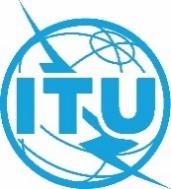 World Radiocommunication Conference (WRC-23)
Dubai, 20 November - 15 December 2023World Radiocommunication Conference (WRC-23)
Dubai, 20 November - 15 December 2023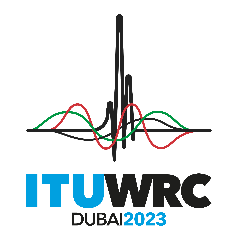 PLENARY MEETINGPLENARY MEETINGAddendum 1 to
Document 62(Add.24)-EAddendum 1 to
Document 62(Add.24)-E26 September 202326 September 2023Original: EnglishOriginal: EnglishAsia-Pacific Telecommunity Common ProposalsAsia-Pacific Telecommunity Common ProposalsAsia-Pacific Telecommunity Common ProposalsAsia-Pacific Telecommunity Common ProposalsPROPOSALS FOR THE WORK OF THE CONFERENCEPROPOSALS FOR THE WORK OF THE CONFERENCEPROPOSALS FOR THE WORK OF THE CONFERENCEPROPOSALS FOR THE WORK OF THE CONFERENCEAgenda item 9.1(9.1-a)Agenda item 9.1(9.1-a)Agenda item 9.1(9.1-a)Agenda item 9.1(9.1-a)